П Р О Г Р А М М АЯрмарки инновационных разработок«Медицина и фармация» Дата и время проведения:  23 марта 2018 года, 10.30–14.00.Регистрация: 10.30–11.00.Начало работы ярмарки: 11.00.Место проведения: УО «Витебский государственный ордена Дружбы народов медицинский университет», г. Витебск, ул. Фрунзе 27 (конференц-зал, 1 этаж).Контактная информация: (+375 17) 203-45-87; (+375 17) 203-45-92.
Факс:  +(375 17) 203-45-92.  Email: seminar@belisa.org.by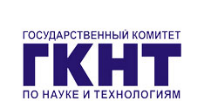 Государственный комитет по науке и технологиям Республики Беларусь         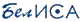 Государственное учреждение «Белорусский институт системного анализа и информационного обеспечения научно-технической сферы»Государственное учреждение «Белорусский институт системного анализа и информационного обеспечения научно-технической сферы»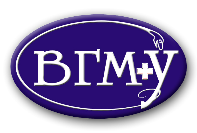 Учреждение образования «Витебский государственный ордена Дружбы народов медицинский университет»Учреждение образования «Витебский государственный ордена Дружбы народов медицинский университет»Открытие мероприятияОткрытие мероприятия11.00 - 11.20Косовский Андрей Аркадьевич — Первый заместитель Председателя, к.э.н. Государственный комитет по науке и технологиям Республики БеларусьМальчевский Евгений Сергеевич — начальник управления инновационной политики, к.и.н.Государственный комитет по науке и технологиям Республики БеларусьЩастный Анатолий Тадеушевич – ректор, д.м.н.Учреждение образования «Витебский государственный ордена Дружбы народов медицинский университет»Работа по секциям 11.20-13.30Работа по секциям 11.20-13.30 Информационная секция  Информационная секция  Государственная регистрация, ведение государственного реестра НИОК(Т)Р и организационно-техническое обеспечение использования информационных ресурсов государственного реестраГУ «Белорусский институт системного анализа и информационного обеспечения научно-технической сферы» Возможности патентования и коммерциализации результатов научных исследований и разработокГУ «Национальный центр интеллектуальной собственности» Возможности венчурного финансирования инновационных проектовБелорусский инновационный фонд  Государственная регистрация, ведение государственного реестра НИОК(Т)Р и организационно-техническое обеспечение использования информационных ресурсов государственного реестраГУ «Белорусский институт системного анализа и информационного обеспечения научно-технической сферы» Возможности патентования и коммерциализации результатов научных исследований и разработокГУ «Национальный центр интеллектуальной собственности» Возможности венчурного финансирования инновационных проектовБелорусский инновационный фонд 2.Диагностические тест-системы и наборы, технологии, аппаратураМетод подбора лекарственных средств и их дозировок на основании индивидуального генетического анализа ДНК человекаЭлектросудорожная терапия – безопасный и эффективный метод лечения резистентных форм психических и поведенческих расстройствМолекулярная диагностика предрасположенности к аутизму, связанная с нарушением метаболизма металлотионеинаЛечение расстройств настроения с использованием транскраниальной магнитной стимуляции  Докукина Татьяна Васильевна, заместитель директора по научной работе  ГУ  «Республиканский научно-практический центр психического здоровья»Использование технологии 3D-печати в детской кардиохирургииБарсумян Артур Каренович, врач-кардиохирургГУ «Республиканский научно-практический центр детской хирургии»Создание информационной системы «Единый регистр доноров Брестской области»Козлов Александр Витальевич, директорООО «Информационные системы»Сытько Андрей Васильевич, заместитель директораЗАО «Брестский научно-технологический парк»Тест-системы для автоматической идентификации и определения чувствительности к антибиотикам основных возбудителей бактериальных инфекцийОкулич Виталий Константинович, к.м.н., доцент кафедры клинической микробиологии УО «Витебский государственный ордена Дружбы народов медицинский университет»Высокопроизводительная установка типа АПБелко Александр Александрович, к.в.н., доцент, проректор по научной работе УО «Витебская ордена «Знак Почета» государственная академия ветеринарной медицины»Модельные тест-системы на основе организмов с различным типом транспорта кислородаТолкачева Татьяна Александровна, к.б.н., доцент кафедры химииУО «Витебский государственный университет имени П.М.Машерова»Белорусские колоректальные стентыДенисенко Валерий Ларионович, к.м.н., доцент УО «Витебский государственный медицинский университет», главный врач Витебского областного клинического специализированного центра3.Лечебные технологии, аппаратура и препаратыЛекарственные препараты для локальной химиотерапии – «ТЕМОДЕКС»  Лекарственные препараты для локальной химиотерапии – «ПРОСПИДЕЛОНГ»  Юркштович Николай Константинович, ведущий научный сотрудник Учреждение БГУ «Научно-исследовательский институт физико-химических проблем», унитарное предприятие «Унитехпром»Получение фракции флавоноидов из череды травыКорожан Наталья Валерьевна, ст. преподаватель кафедры стандартизации лекарственных средств с курсом ФПК и ПКУО «Витебский государственный ордена Дружбы народов медицинский университет»Настойка вереска обыкновенного побегов 1:10Веремчук Оксана Александровна, к.ф.н., доцент кафедры фармакогнозии с курсом ФПК и ПКУО «Витебский государственный ордена Дружбы народов медицинский университет»Ассортимент текстильных материалов с нановолокнистыми покрытиями для использования в медицине и косметологии Рыклин Дмитрий Борисович, д.т.н., профессор, заведующий кафедрой «Технология текстильных материалов» УО «Витебский государственный технологический университет»Инновационные перевязочные средства для местного лечения раневой инфекцииМногофункциональное лекарственное средство растительного происхождения «ФитоМП» для местного лечения раневой инфекцииФролова Аэлита Валерьевна, д.б.н., профессор кафедры клинической микробиологии УО «Витебский государственный ордена Дружбы народов медицинский университет»Водорастворимые биоциды на основе производных полигексаметиленгуанидина- фармацевтическая субстанция для Мукосанина 9.   Антисептический препарат на основе октенидина дигидрохлорида 10. Антисептик для местного применения на основе комплекса йода с поливинилпирролидономМамчиц Елена Николаевна, химик-технолог ЗАО «БелАсептика»13.30–14.00      Проведение деловых переговоров